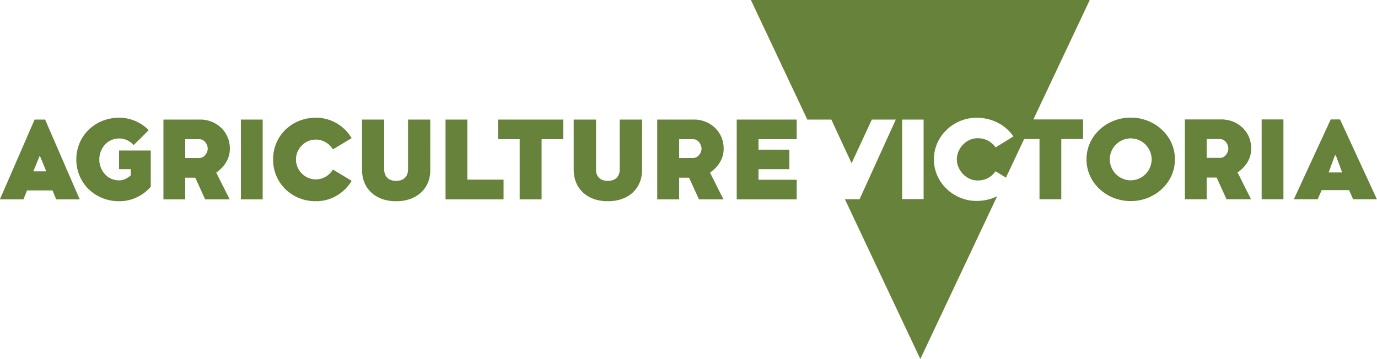 阻止非洲猪瘟扩散切勿携带猪肉 (及猪肉制品) 入境非洲猪瘟 (ASF) 是家猪和野猪的一种传染病。这种疫病对人的健康没有危险，但会对猪和养殖户造成毁灭性的打击。非洲猪瘟正在通过包括
中国、越南和菲律宾在内
的几个亚洲国家扩散，
并且波及欧洲和非洲的
部分地区。来自海外的猪肉或猪肉制
品可将严重动物疫病带入
澳大利亚，会对我们宝贵
的畜牧产业造成毁灭性的
打击。阁下享用外地美食之余，请勿携带猪肉及猪肉制品入境澳大利亚。猪肉制品例如: 火腿, 腊/
香肠、肉松, 腊肉和腌肉。谨祝阁下旅途愉快。有关详情，请浏览：
agriculture.vic.gov.au/africanswinefever or call 136 186。